Коллективная работа «Витаминная корзина»      24 сентября в средней группе «Капитошка» прошла образовательная деятельность по художественно – эстетическому развитию на тему «Витаминная корзина», с целью закреплять знания детей об овощах; учить правильно держать ножницы; развивать творческие способности через коллективную деятельность.       Вначале дети послушали стихотворение Я. Тувима «Однажды хозяйка с базара пришла», рассмотрели каждый овощ (форма, цвет, величина). Поиграли в дидактическую игру «Положи в корзинку названный овощ», поговорили о том, что овощи богаты витаминами.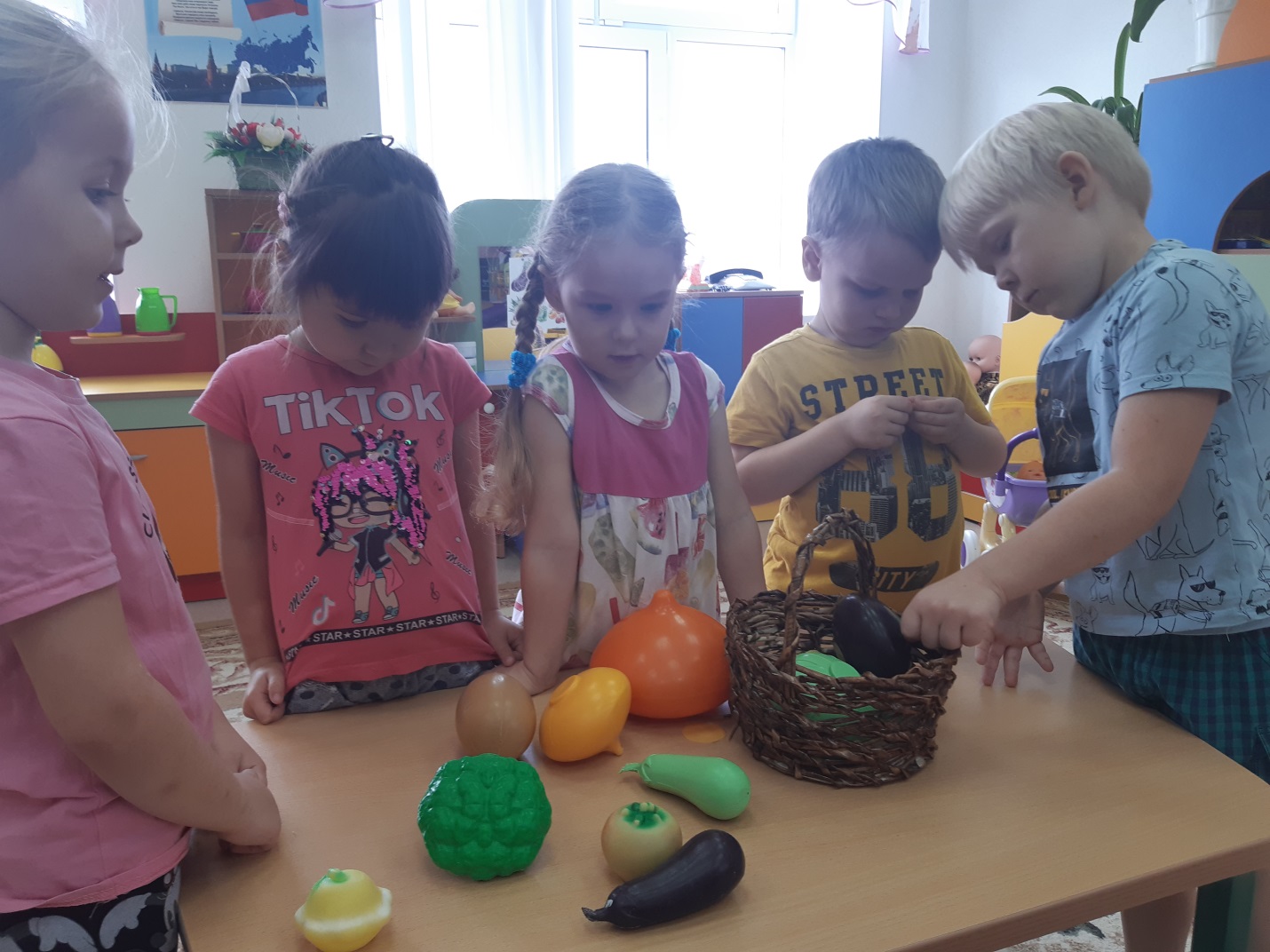 Сделали динамическую паузу. 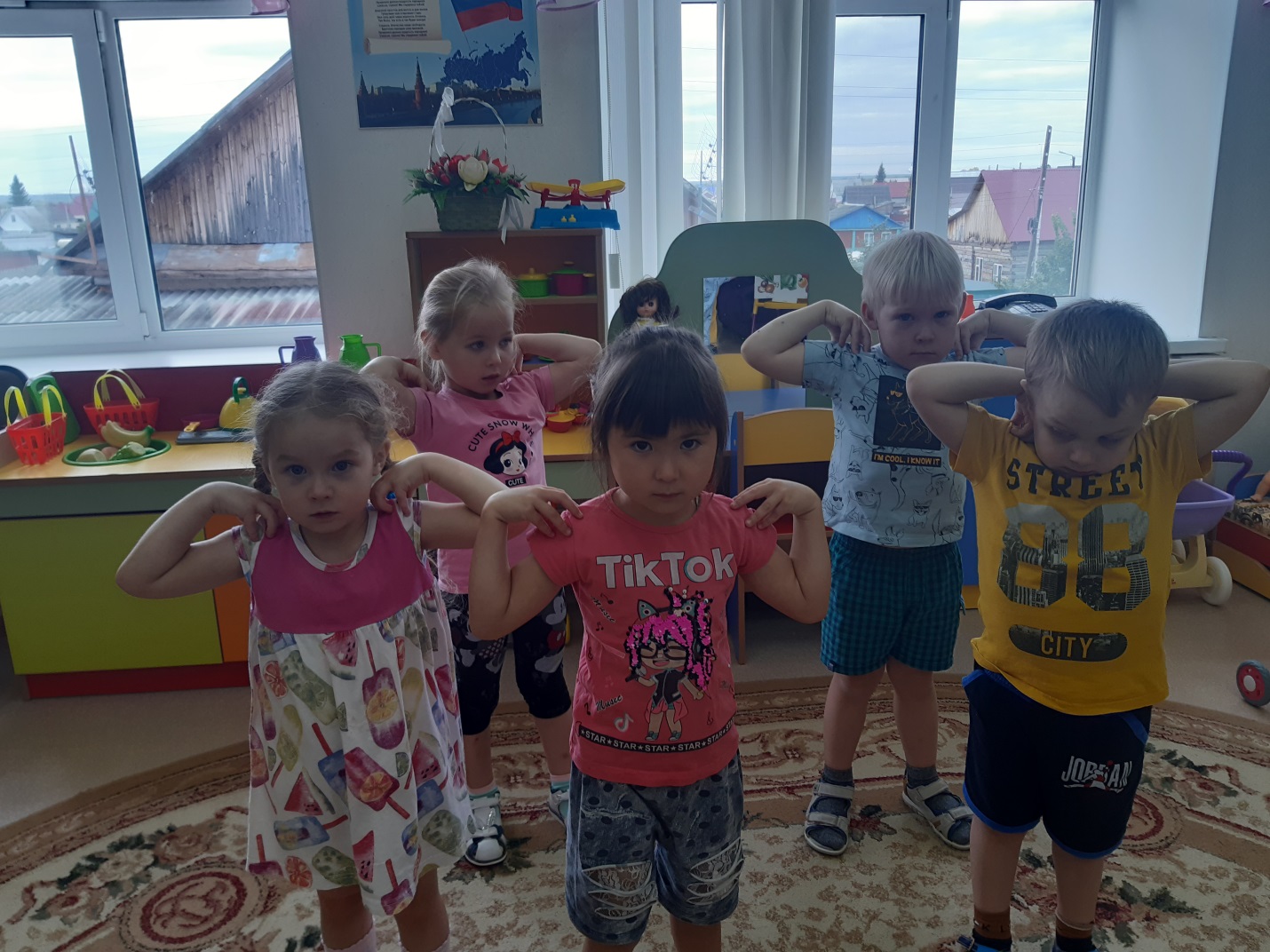 И решили сделать витаминную корзину с овощами. Повторили правила безопасного поведения с ножницами и приступили к практической работе.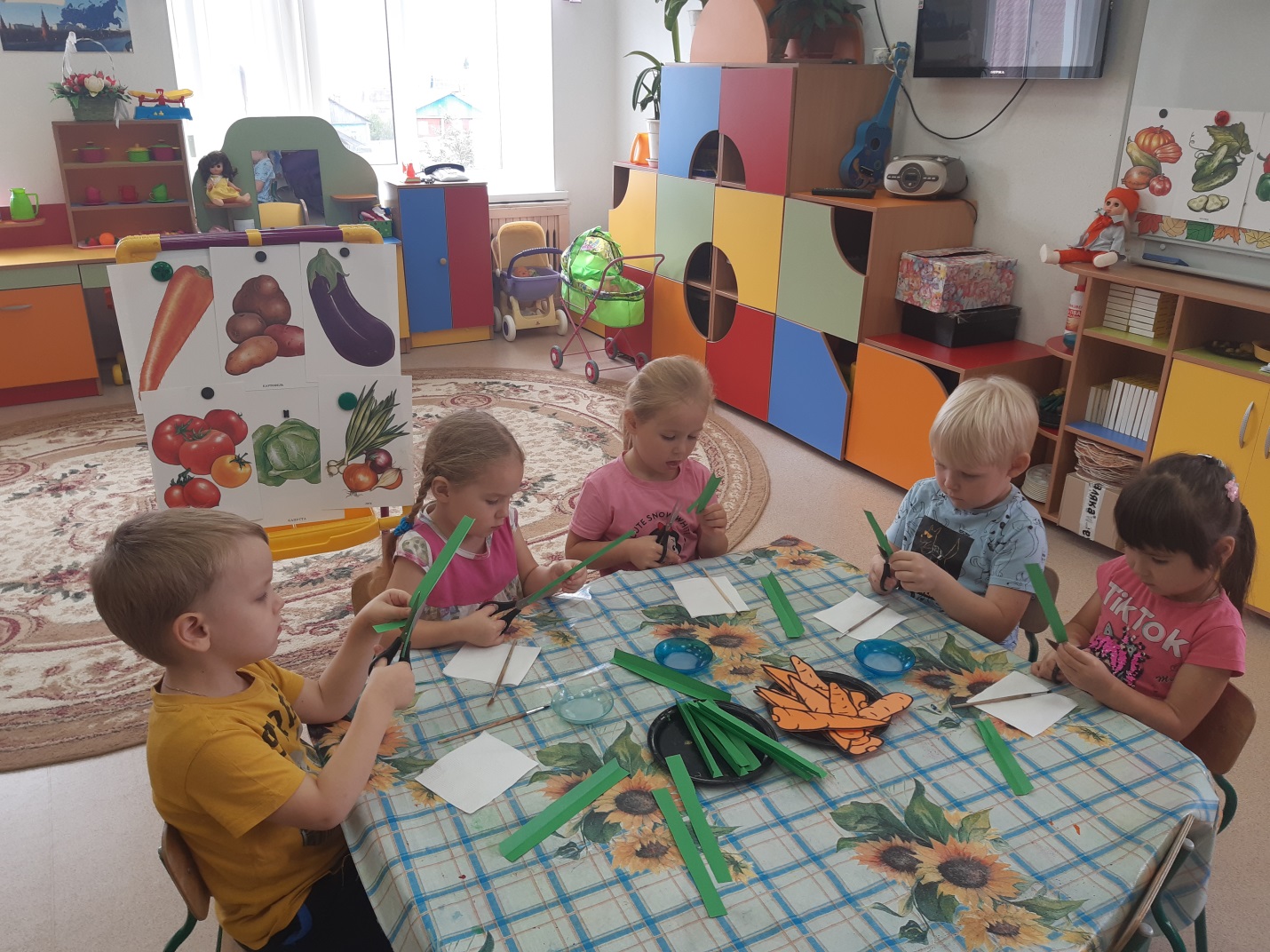 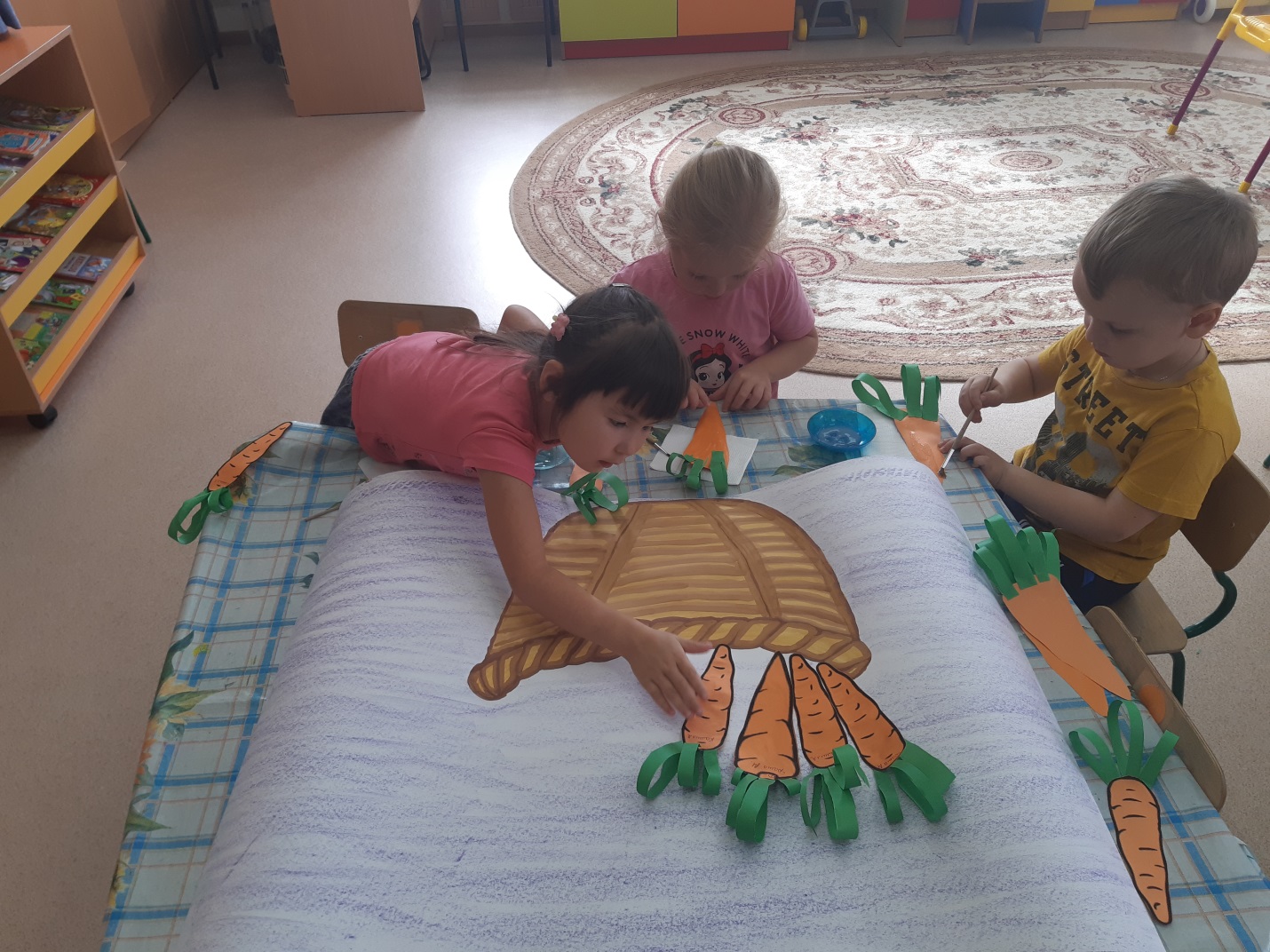 Помни истину простую – лучше видит только тот,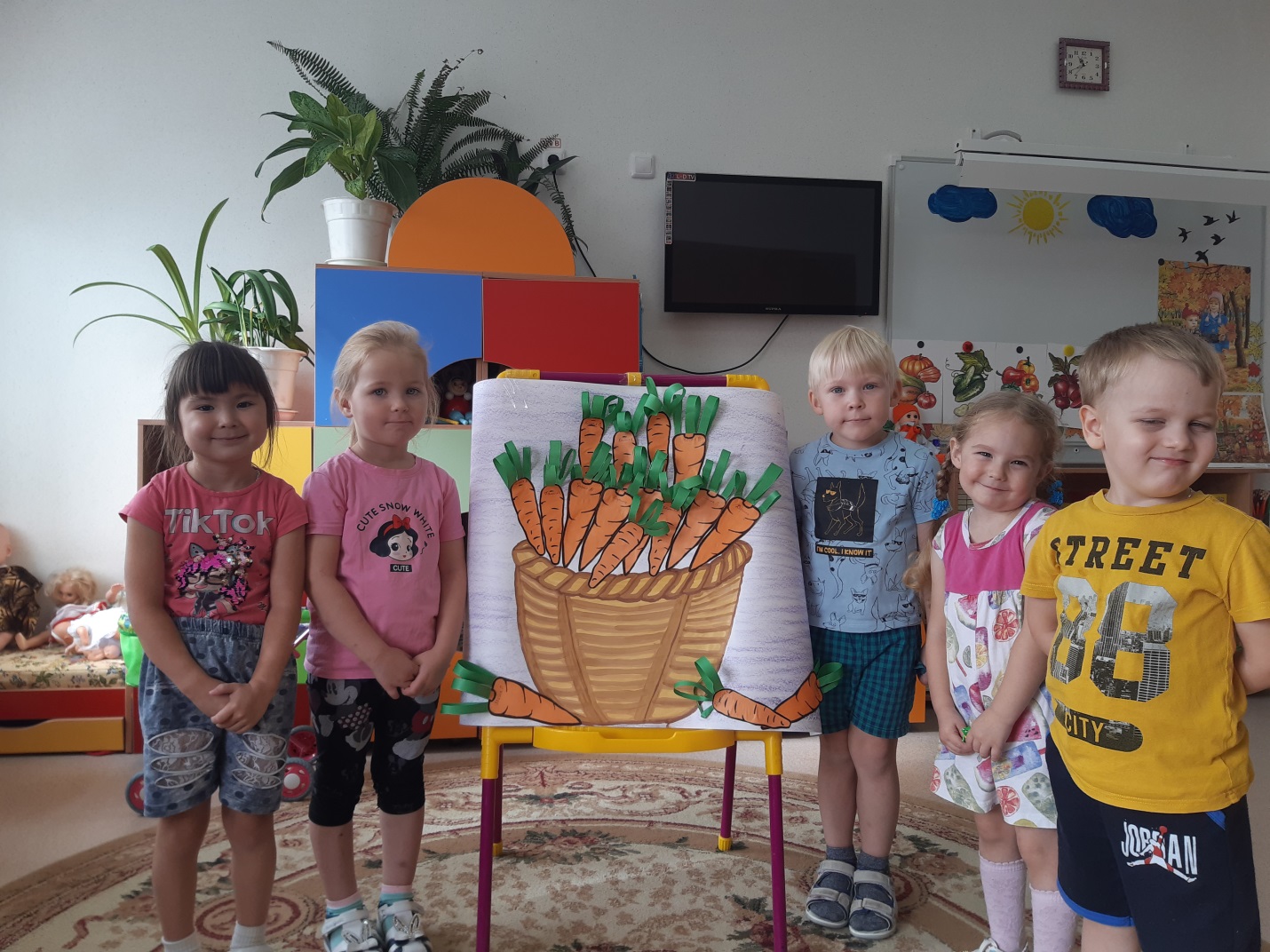 Кто жуёт морковь сырую или пьёт морковный сок!Материал подготовила воспитательМА ДОУ АР детский сад «Сибирячок»Гущина М.Ю.